Material  Realia : Food Flashcard (Appendix 1)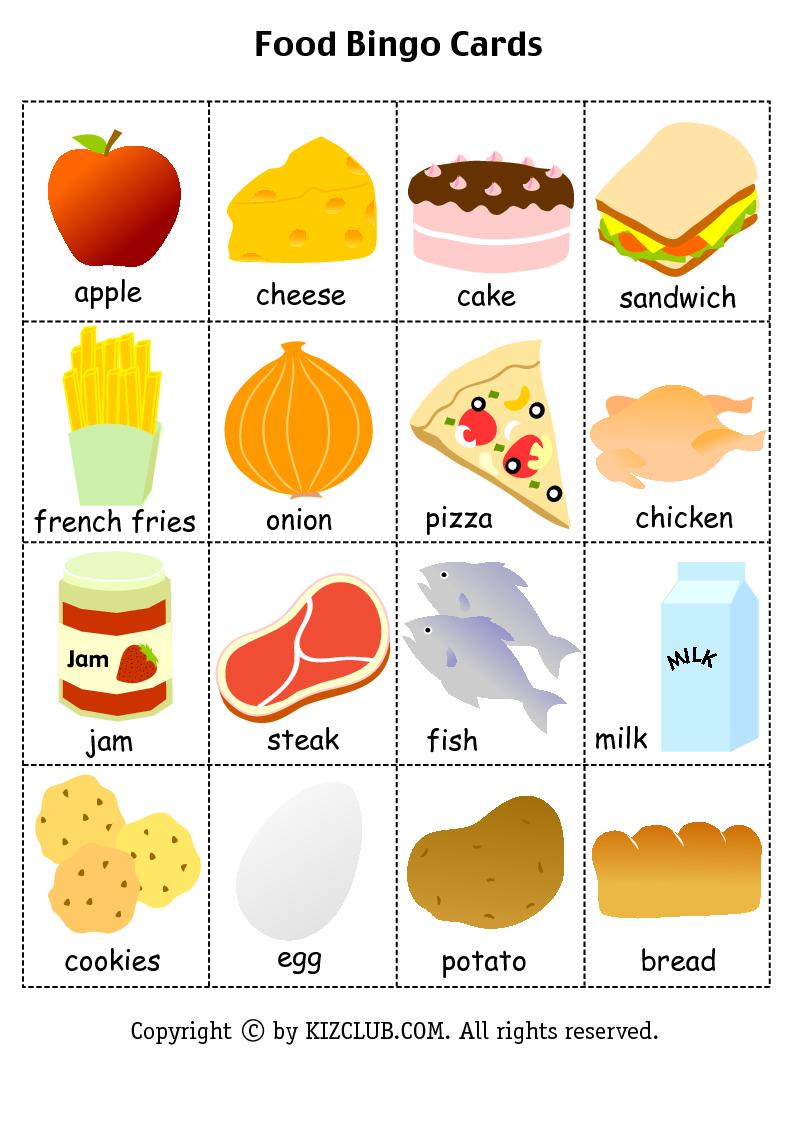 Material 12 Empty Pieces of paper for mind map  (Appendix 2)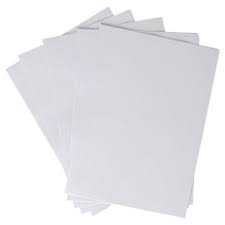 Material 4 12 pieces of paper with Color Pencils / Crayons (Appendix 3)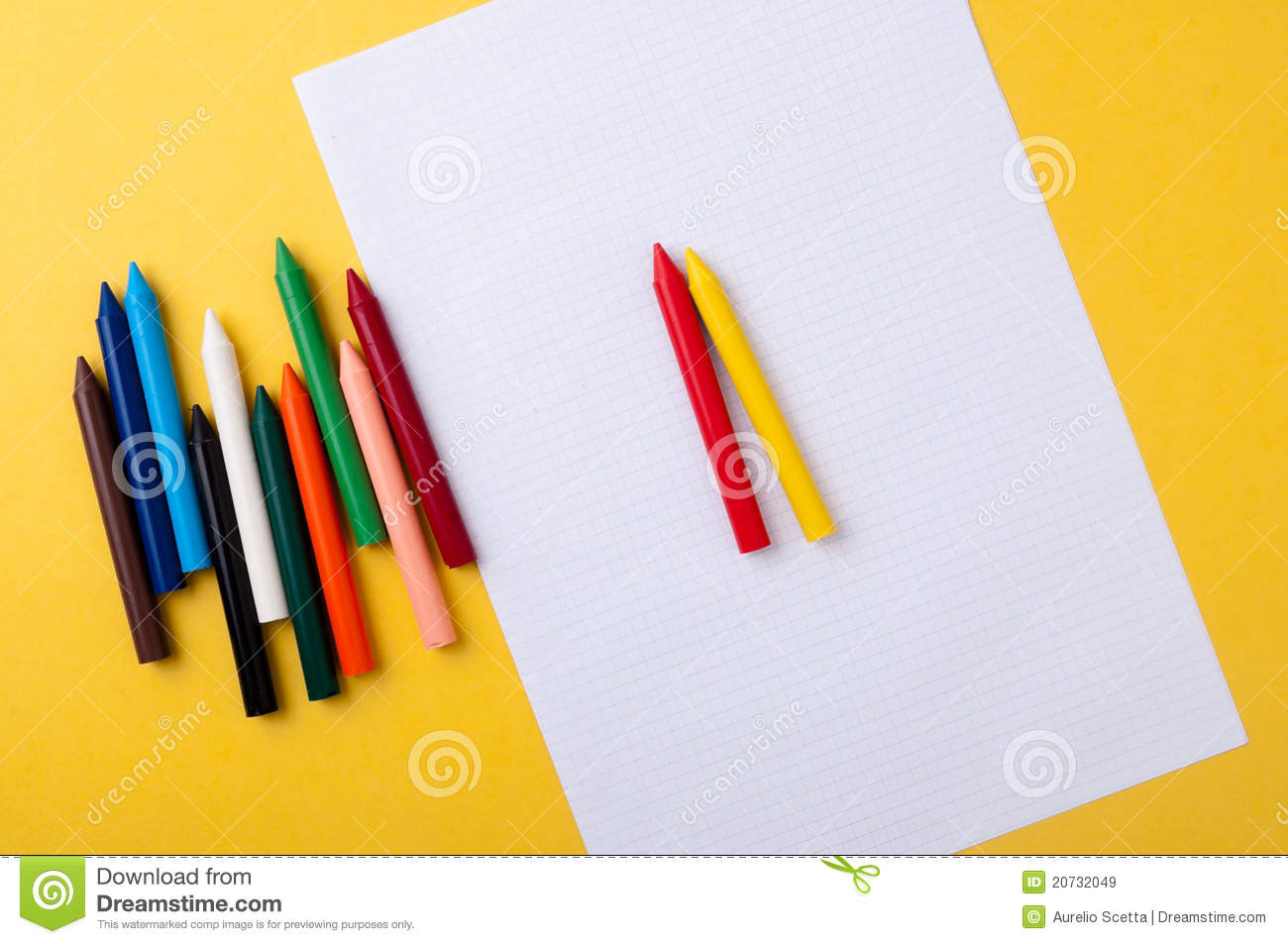 Material YouTube Video Clip “How To Trick Your Brain and Stomach to Eat Less and Lose Weight Fast”https://www.youtube.com/watch?v=0doFbF3zK-g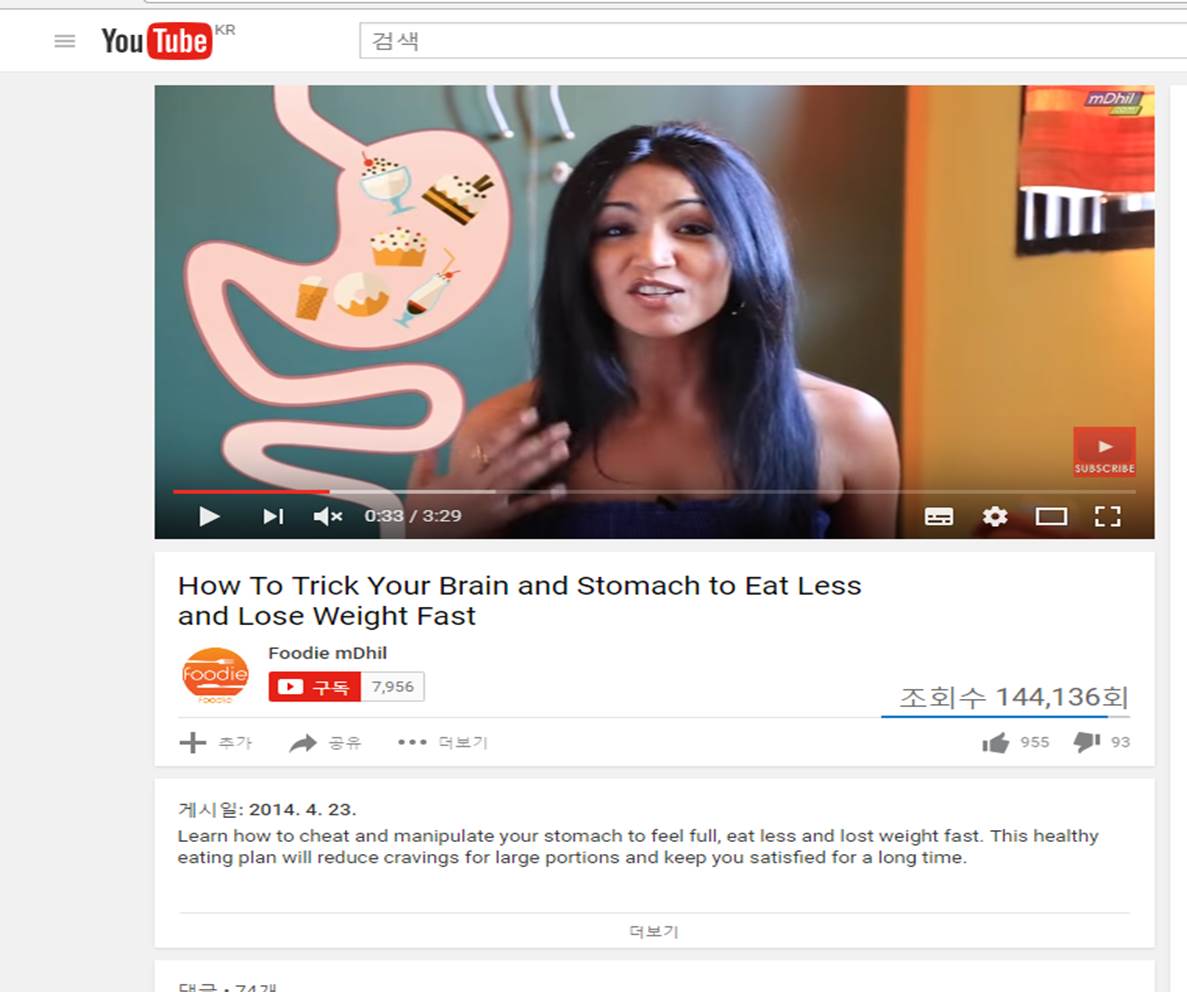 	■	 Listening   □ Speaking   □ Reading   □ Grammar  □ Writing***Mainly Listening but integrated of all skills.Topic:  How to Eat HealthyInstructor:Yuna LeeLevel:Upper Intermediate(Adult)Students:12 Length:30 MinutesMaterials:White board & Color markersRealia : Food Flashcard (Appendix 1)12 Empty Pieces of paper for mind map (Appendix 2)YouTube Video clip “How To Trick Your Brain and Stomach to Eat Less and Lose Weight Fast”12 pieces of paper with Color Pencils & Crayons  (Appendix 3)Aims: Main : Ss improve their listening skills by Listening and understating the topicSecondary : Ss can have better knowledge about healthy diet and being creative by drawingPersonal : I want Ss to think it is interesting topic to learn and elicitate SsLanguage Skills: Listening :  Ss will listen to ‘How To Train Your Brain To Eat Healthier!’ VideoSpeaking : Ss will discuss about the food like to eatReading : Ss can read the short script about the topicWriting : Ss will lists healthy and unhealthy foodsLanguage Systems: Grammar : Singular and Plural (Food vs Foods, French Fry vs French Fries. ) Lexis : Learn New Vocab (Atumn Squash, Cauliflower, Zucchini etc)Phonology : Sounds. Vegetable, Avocado, Broccoli, Celery etcDiscourse : “Do you think eating French fries for your meal is healthy?” “No It’s NOT.”Function : Purpose “What do you think eating healthy is important?”Assumptions:Students already knowHow the class is set up and run (3 Group - 4 Student at each table)Experienced teacher’s style of teaching Familiar with each other and Classroom Environment and  settingBasic vocabulary of food ingredientsAnticipated Errors and Solutions:If some student don’t know much about name of the food ingredientsGive them examples of Food FlashcardIf some student have different opinions about the good food or taste of the food Explain to Ss that it is important to respect other people’s culture & preference.If there are some time leftSOS activity: Make them to draw “Ideal diet meal” with color pencilReferences:YouTube“How To Trick Your Brain and Stomach to Eat Less and Lose Weight Fast”https://www.youtube.com/watch?v=0doFbF3zK-gGoogle Image “ Healthy Meal”https://www.google.co.kr/search?q=healthy+meal&biw=1280&bih=928&source=lnms&tbm=isch&sa=X&ved=0ahUKEwjO9s328K_QAhWCvLwKHaByAtUQ_AUIBigBLead-inLead-inLead-inLead-inMaterials:  NoneMaterials:  NoneMaterials:  NoneMaterials:  NoneTimeSet UpStudent ActivityTeacher Talk1minWholeClassGreeting to each otherHaving Conversation Ss<-> T“Hi, everyone! How are you?Did all you guys had a good weekend?”Pre-ActivityPre-ActivityPre-ActivityPre-ActivityMaterials: Realia, White board & Color markersMaterials: Realia, White board & Color markersMaterials: Realia, White board & Color markersMaterials: Realia, White board & Color markersTimeSet UpStudent ActivityTeacher Talk3minWhole Class- Showing their interest to the Visual Aid- Answering to teacher’s questionsElicitatingstudent to speak by asking & using Realia, “Food Flash Card”“What do you think we are going to talk about today?”  “What are the food ingredients that you know?” “Can you tell what names of these vegetables are?” New VocabularyWrite down some of the difficult words on the board in alternative position.Main ActivityMain ActivityMain ActivityMain ActivityMaterials:  12 Empty Pieces of paper for mind mapYoutube listeining Material (2min),  12 pieces of paper with Color Pencils & CrayonsMaterials:  12 Empty Pieces of paper for mind mapYoutube listeining Material (2min),  12 pieces of paper with Color Pencils & CrayonsMaterials:  12 Empty Pieces of paper for mind mapYoutube listeining Material (2min),  12 pieces of paper with Color Pencils & CrayonsMaterials:  12 Empty Pieces of paper for mind mapYoutube listeining Material (2min),  12 pieces of paper with Color Pencils & CrayonsTimeSet UpStudent ActivityTeacher Talk3minPairsWriting & Discussing with PartnerPrediction Hand out the work sheet for Mind Map Exercise Instruction“As you guys guessed, our topic today is about food. Then what are some other related words that come up in your head? I want you guys to be in pairs and write down as many as related keywords you can think of with your partner. I will give you 3min.” ICQ“Are ‘healthy ‘and ‘Diet’ related word of food?”“Is ‘shower’ related word of food?”(Give time Ss working on Worksheet)MonitoringAre they working in pairs?“You have 1more min to share ideas with your partner.”“Okay time is up. I think all of you seemed really brain stormed and expended your ideas with you partner. Good Job.” 1minWhole ClassSharing answers to the whole class by speakingElicitate“Can each team share some words that you wrote with class?” Encourge“That was very good. Thanks for sharing.”10minWhole ClassListeningInstruction“Now you are going to listen to this 2min audio file, “How To Trick Your Brain and Stomach to Eat Less and Lose Weight Fast.”Just focus on listening, do not bother taking note. I will play several times. Don’t worry.”CCQ“Do you have to take note?”“How many times you get to listen?”Instruction“I am going to play again and this time with Youtube visual”Checking “Okay. What were her recommendations about eating healthy food? Do you want to listen more?”3minWhole ClassAnswering & SpeakingElicitate “There were 5 recommendations about healthy eating habits. What were they?”“What was her recommended percentage of good and bad food portion?*Wait for Students’ Response & Give Feedback5minSingleDrawingInstruction“Now I want you to guys draw your own healthy meal. As the recommendation, 75% portion of healthy food and 25% portion of food that you like. Please make it colorful and creative. I will give you 5 min. Let’s begin!”CCQ“How many color pencils are you allow to use it?”“Can you add junk food in your meal?”MonitoringMake sure all Ss understood and have the materials. Monitor discreetly. Answer students if they ask.Post ActivityPost ActivityPost ActivityPost ActivityMaterials: 12 pieces of paper with Color Pencils & Crayons Materials: 12 pieces of paper with Color Pencils & Crayons Materials: 12 pieces of paper with Color Pencils & Crayons Materials: 12 pieces of paper with Color Pencils & Crayons TimeSet UpStudent ActivityTeacher Talk3minWhole ClassWalking around the Classroom& SpeakingFree Production“Let’s take a look at other Ss work and share the opinion”1~2 students thoughts sharingConclude LessonSummarize today’s lesson and wrap upSOS ActivitySOS ActivitySOS ActivitySOS ActivityMaterials: Realia ‘ Food Flashcard’Materials: Realia ‘ Food Flashcard’Materials: Realia ‘ Food Flashcard’Materials: Realia ‘ Food Flashcard’TimeSet UpStudent ActivityTeacher Talk3min~until class isoverWholeClassSpeaking, Listening, Being Active“We have some time left so I want to play the game using the food flashcard. I want one student to come in front and answering to yes or no question that all students ask. Who guess the first will be the winner.” ICQ“Are we allow to ask Is red?”Are we allow to ask Is it Banana?”“Okay let’s start.”MonitorMonitor discreetly.“Okay time is up. Hope you guys enjoy the class. I will see you next time. Thank you.” 